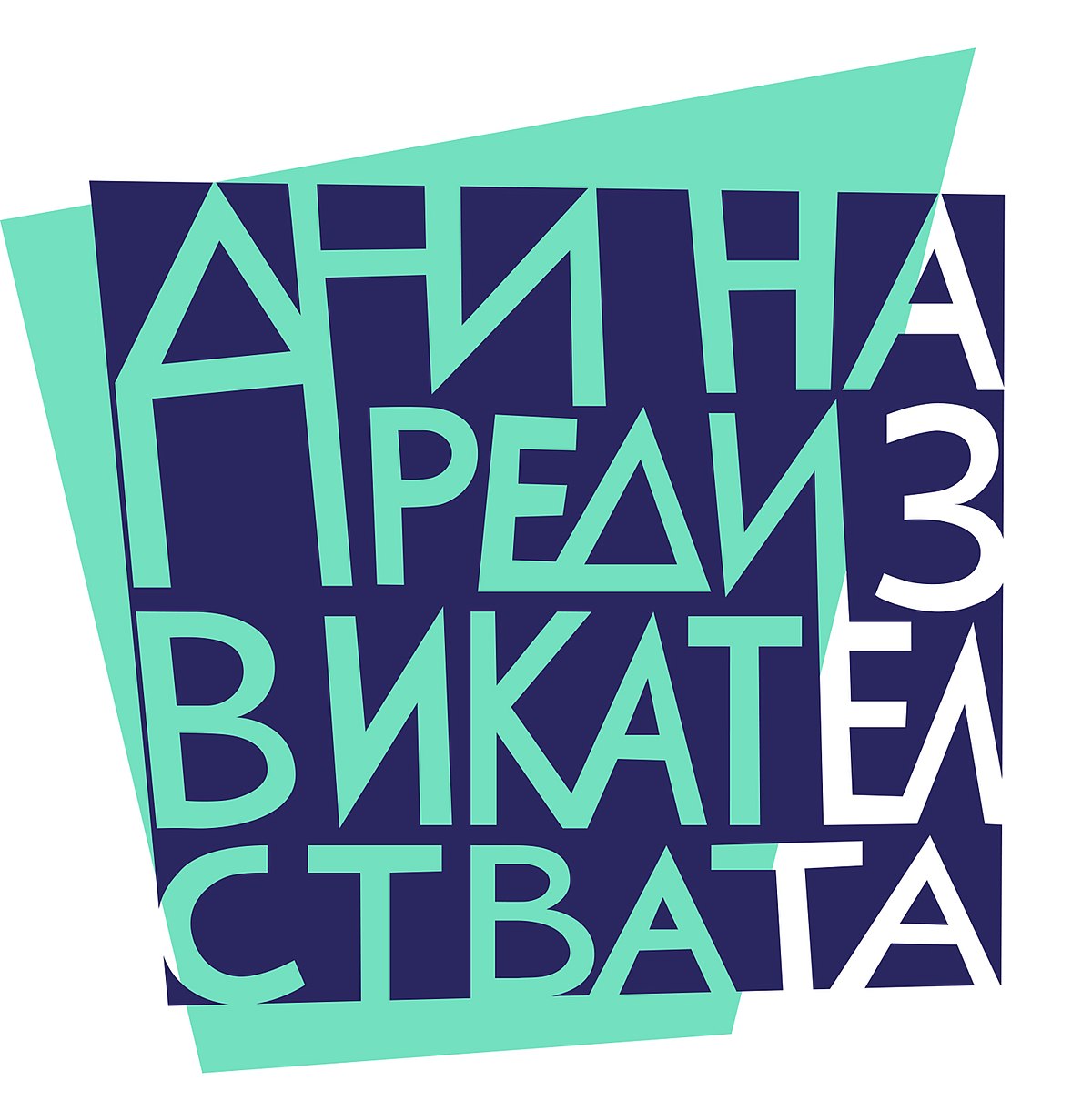 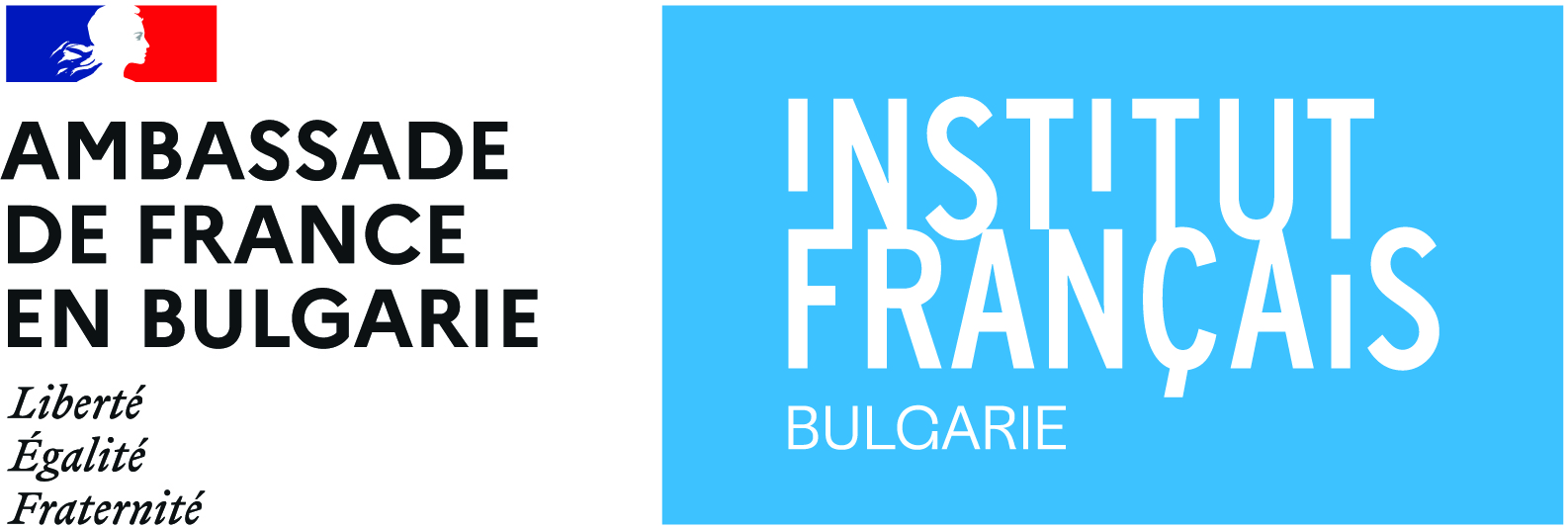 16-те Дни на предизвикателстватаКонференция « Планините, красота и предизвикателства“ПРОГРАМАПРОГРАМА28 март 2022 г.(понеделник)10.00 – 13.00 ч.28 март 2022 г.(понеделник)10.00 – 13.00 ч.Модератор: г-н Любомир ПопйордановМодератор: г-н Любомир Попйорданов10.00 – 10.10 ч.Приветствие на Н.Пр. г-жа Флоранс Робин, Посланик на Франция в България10.10 – 10.20 ч.Приветствие на г-н Пиер Колио, Директор на Френския институт в България10.20 – 10.25 ч.Приветствие на г-н Любомир Попйорданов, основател на Дни на предизвикателствата и председател на УС на „Планини и хора – Асоциация на планинските водачи в България“10.25 – 10.35 ч.Приветствие на г-н Александър Дунчев, народен представител от ПП „Продължаваме промяната“10.35 – 10.50 ч.Приветствие на г-н Люк Харди, полярен изследовател и продуцент на филми10.50 – 11.00 ч.Приветствия от други официални гости и партньориКлиматичните предизвикателства11.00 – 11.20 ч.Коалиция за климата: г-н Борислав Сандов, заместник министър-председател за климатичните промени и министър на околната среда и водите. 11.20 – 11.40 ч.Седемте Рилски езера / Рила планина – казус, в който се пресичат и взаимодействат антропогенен натиск и климатични предизвикателства Представяне на резултатите и изводите от работата на доброволческия лагер на Българска Фондация Биоразнообразие, проведен през 2021 г.Г-жа Йорданка Славова, г-н Боян Зафиров, г-н Емил Тачев, г-н Владимир Милушев, директор на Национален парк „Рила“11.40 – 11.55 ч. Дискусия: овладяване на туристическия поток и неговия отпечатък върху екосистемата на Рилските езера и качествата на изживяванетоУчастници: г-жа Йорданка Славова, г-н Боян Зафиров, г-н Емил Тачев, г-н Владимир Милушев11.55 – 12.00 ч. Обобщение на дискусията, представено от г-н Тома Белев, заместник-министър на околната среда и водите12.00 – 12.50 ч.Премиерен филм « Високият път покрай ледниците",  за ски преход от Шамони до Цермат/Алпи 2021 г. (субтитри на български)12.50 – 12.55 ч.Представяне на програмата на 16то издание на Дни на предизвикателствата www.predizvikatelstva.com 12.55 – 13.00 ч.Закриване на конференцията